группа 1004 дисциплина ПМ.03 Выполнение механизированных работ в сельском хозяйстве Дата проведения 15.04.20 урок № 57Здравствуйте, сегодня мы с вами рассмотрим темуЕжесменное и первое техническое обслуживание 3.1. Ежесменное техническое обслуживание трактора (ето).3.1.1. Очистить трактор от пыли и грязи.3.1.2. Проверить уровень и, при необходимости, долить масло в картер дизеля, охлаждающую жидкость и радиатор.Внимание! Залив охлаждающей жидкости в радиатор производится при неработающем дизеле во избежание ожогов.3.1.3. Произвести смазку в соответствии с картой смазки (Рис.3-1) и таблицей смазки (таблица 3-1).3.1.4. Проверить крепление наружных резьбовых соединений и, при необходимости, подтянуть их.3.1.5 Устранить возможное подтекание масла, топлива и охлаждающей жидкости.3.1.6 Проверить давление в шинах и, при необходимости, накачать шины.3.1.7 Проверить осмотром исправность механизмов управления, электрооборудования и измирительно-контрольных приборов.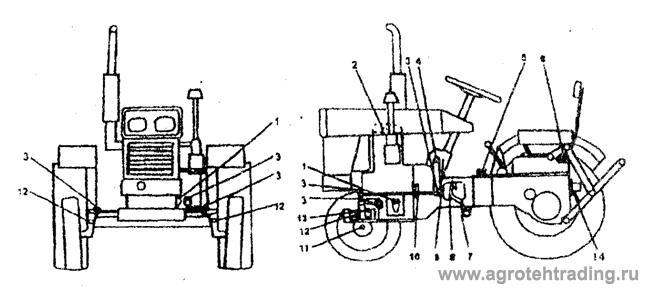 Рис.3-1.Карта смазки трактора: 1 картер двигателя; 2- коромысло; 3-шаровой палец поворотной тяги; 4-эксцентриковая втулка механизма рулевого управления; 5- коробка передач; 6- подъемник; 7- втулка валика педали муфты сцепления; 8-выжимный подшипник; 9-механизм рулевого управления; 10-передний подшипник муфты сцепления;11-подшипники передних колес; 12- втулка качания.  Таблица 3-1Таблица смазки трактора Первое техническое обслуживание (то-1)ТО-1 производится через 100 моточасов.3.2.1 Промыть топливный бак и сетчатый элемент фильтра.3.2.2. Промыть масляный фильтр и фиксирующие элементы топливного фильтра чистым керосином или дизельным топливом. Поврежденные бумажные элементы заменить.3.2.3. Промыть воздухоочиститель и заменить масло.3.2.4. Промыть масляный фильтр гидросистемы.3.2.5. Промыть и отрегулировать зазоры между клапанами и коромыслами дизеля, сделать несколько нагнетаний на рабочие поверхности коромысел.3.2.6.  Проверить и, при необходимости, отрегулировать муфту сцепления дизеля.3.2.7. Смазать подшипник выключения муфты сцепления, открыть правое смотровое окно корпуса дополнительной коробки передач сделать нагнетание на масленку.Внимание!     Во избежание скольжения муфты нагнетание в подшипник выключения должно быть в норму.     Контрольные воросы:1. Когда проводится ТО-1?2. Принцип ТО-1.3. Принцип ЕТО.Ответы на вопросы должны быть представлены на электронную почту не позже 17.04.2020 до 12:00№Наименование точек смазкиМесто точек смазкиКоличество точек смазкиСмазочные материалыПериодичность, МоточасПримечание1Картер дизеляСправа корпуса дизеля1Масло моторное10Проверка, дозаправка1Картер дизеляСправа корпуса дизеля1Масло моторное250Замена2Коромысла впускных и выпускных клапанов дизеляВ камере коромысел дизеля1Масло моторное10Нагнетание3Коробка передачЗаправочная горловина на крышке дополнительной коробки передач1Масло трансмиссионное100Проверка, дозаправка3Коробка передачЗаправочная горловина на крышке дополнительной коробки передач1Масло трансмиссионное500Очистка, замена4Механизм подвескиЗаправочная горловина корпуса механизма подвески1Масло моторное10Проверка, дозаправка4Механизм подвескиЗаправочная горловина корпуса механизма подвески1Масло моторное500Очистка, замена5Рулевое управлениеКорпус рулевого управления1Солидол1000Замена6Подшипник выключения муфты сцепленияВ левом смотровом окне корпуса распределителя1Солидол100Нагнетание6Подшипник выключения муфты сцепленияВ левом смотровом окне корпуса распределителя1Солидол500Очистка, нагнетание7Передний подшипник муфты сцепленияВ маховике вала муфты сцепления1Солидол500Очистка,нагнетание8Подшипник переднего колесаКрышка ступицы переднего колеса2Солидол10Нагнетание до появления смазки из краев.9Втулка оси качанияОсь качания переднего вала 11Солидол1010Шаровой палец рычага поворотаПродольная и поперечная тяги4Солидол1011Втулка поворотнойЛевый и правый шпиндели переднего вала2Солидол1012Втулка оси педали муфты сцепленияОсь педали1Солидол1013Эксцентриковая втулка рулевого управленияНа корпусе рулевого управления1Солидол10